Medienkommentar, In 1 Minute auf den Punkt 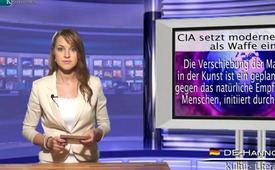 CIA setzt moderne Kunst als Waffe ein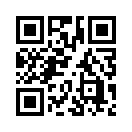 In dieser Sendung zeigen wir Ihnen, dass Moderne Kunst auch als Waffe eingesetzt werden kann.
Die CIA investierte nach dem Zweiten Weltkrieg...Willkommen verehrte Zuschauerinnen und Zuschauer. In dieser Sendung zeigen wir Ihnen, dass  moderne Kunst auch als Waffe eingesetzt werden kann. Die CIA investierte nach dem Zweiten Weltkrieg enorme Summen, um in einer der größten Nachkriegsoperationen ein weltweites Kulturnetz zu knüpfen. Sie lancierte die moderne Kunst in die Richtung, das Hässliche und Unharmonische als bewundernswert darzustellen. Dieses neu geschaffene Bewusstsein sollte dazu dienen, dass die Menschen bereit sind, jegliche moralische und kulturelle Grenze zu durchbrechen. Daher ist diese Verschiebung der Maβstäbe in der Kunst keine Frage akademischer Diskussion oder des Geschmacks, sondern ein geplanter Krieg gegen das natürliche Empfinden der Menschen, initiiert durch die CIA.von ft.Quellen:http://info.kopp-verlag.de/hintergruende/enthuellungen/gerhard-wisnewski/des-kaisers-neue-gemaelde-moderne-kunst-war-erfindung-der-cia.htmlDas könnte Sie auch interessieren:#CIA - – Central Intelligence Agency - www.kla.tv/CIA

#Medienkommentar - www.kla.tv/Medienkommentare

#1MinuteAufDenPunkt - In 1 Minute auf den Punkt - www.kla.tv/1MinuteAufDenPunktKla.TV – Die anderen Nachrichten ... frei – unabhängig – unzensiert ...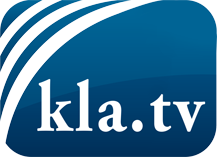 was die Medien nicht verschweigen sollten ...wenig Gehörtes vom Volk, für das Volk ...tägliche News ab 19:45 Uhr auf www.kla.tvDranbleiben lohnt sich!Kostenloses Abonnement mit wöchentlichen News per E-Mail erhalten Sie unter: www.kla.tv/aboSicherheitshinweis:Gegenstimmen werden leider immer weiter zensiert und unterdrückt. Solange wir nicht gemäß den Interessen und Ideologien der Systempresse berichten, müssen wir jederzeit damit rechnen, dass Vorwände gesucht werden, um Kla.TV zu sperren oder zu schaden.Vernetzen Sie sich darum heute noch internetunabhängig!
Klicken Sie hier: www.kla.tv/vernetzungLizenz:    Creative Commons-Lizenz mit Namensnennung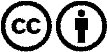 Verbreitung und Wiederaufbereitung ist mit Namensnennung erwünscht! Das Material darf jedoch nicht aus dem Kontext gerissen präsentiert werden. Mit öffentlichen Geldern (GEZ, Serafe, GIS, ...) finanzierte Institutionen ist die Verwendung ohne Rückfrage untersagt. Verstöße können strafrechtlich verfolgt werden.